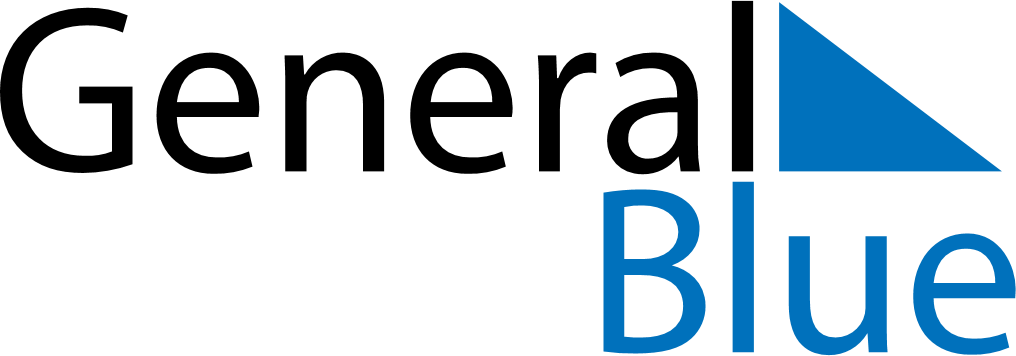 October 2024October 2024October 2024October 2024Christmas IslandChristmas IslandChristmas IslandSundayMondayTuesdayWednesdayThursdayFridayFridaySaturday123445678910111112Territory Day131415161718181920212223242525262728293031